2023年福建经贸学校公开招聘教师岗位试讲（片段教学）用书现将我校2023年公开招聘教师岗位试讲（片段教学）用书公告如下。面试时由我校提供相关用书，不得将课本、参考资料带入编写教案室和面试室。序号岗位名称片段教学用书备注1服装陈列与展示设计专业教师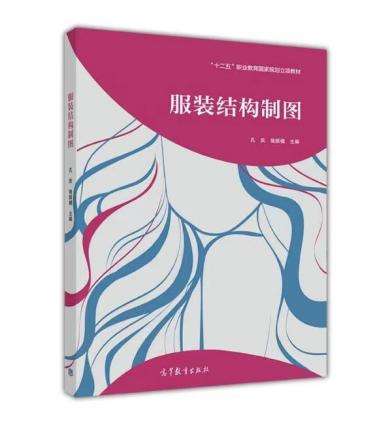 书名：《服装结构制图》主编：孔庆 骆振楣出版社：高等教育出版社ISBN：9787 0404 490062物流专业教师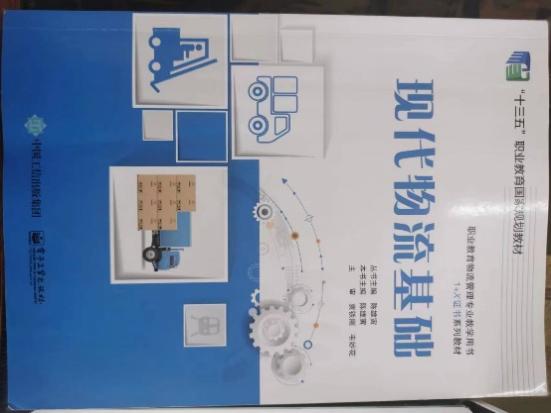 书名：《现代物流基础》主编：陈雄寅出版社：电子工业出版社ISBN：97871213654544电子专业教师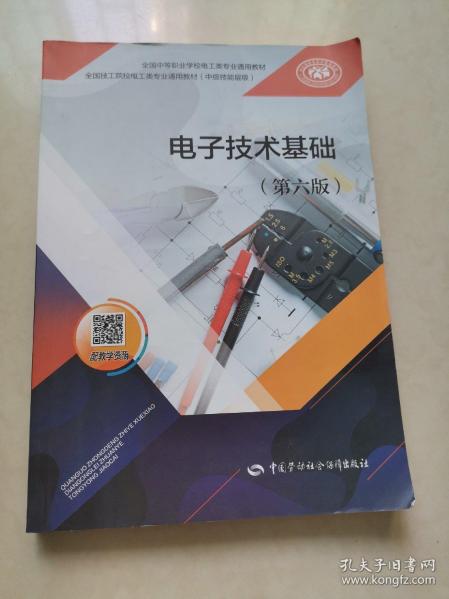 书名：《电子技术基础》（第六版）主编：郭赟出版社：中国劳动社会保障出版社ISBN：97875167481075智能制造专业教师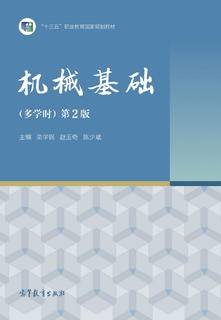 书名：《机械基础》（多学时）第2版主编：栾学钢 赵玉奇 陈少斌出版社：高等教育出版社ISBN:978-7-04-051333-26美术专业教师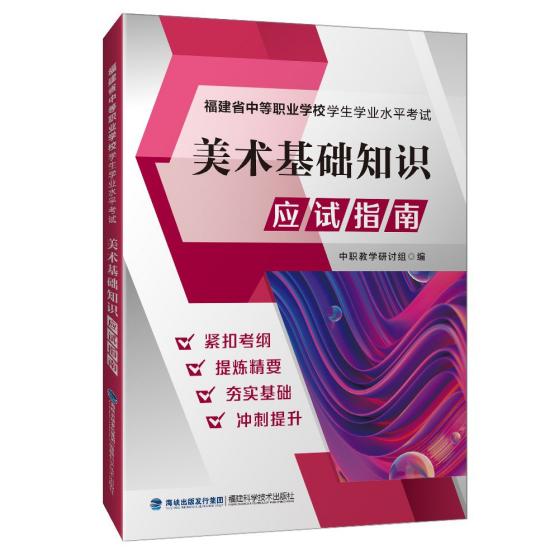 书名：《美术基础知识应试指南》主编：中职教学研讨组 出版社：福建科技出版社ISBN：978-7-5335-6337-07数学专业教师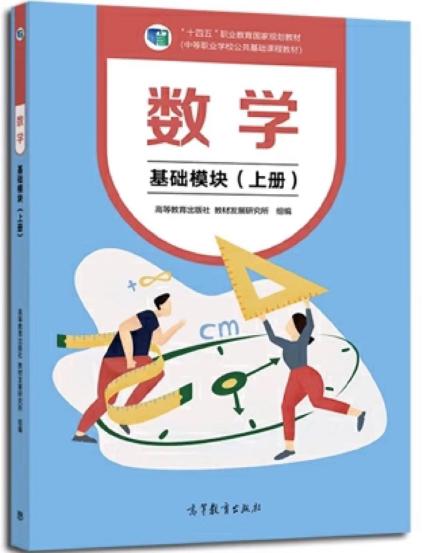 书名：《数学》（基础模块）上册主编：秦静出版社：高等教育出版社ISBN：978-7-04-056259-08语文专业教师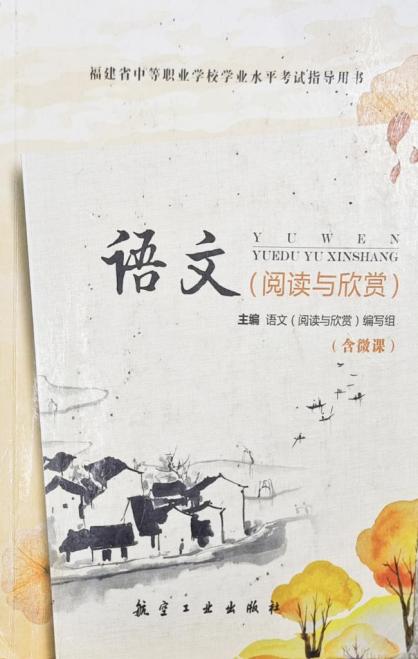 书名：《语文（阅读与欣赏）》主编：语文（阅读与欣赏编写组）出版社：航空工业出版社ISBN:978-7-5165-1413-9